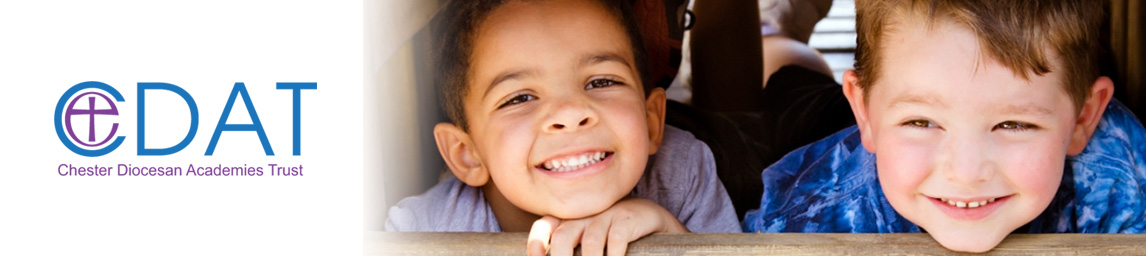 Variation to Admissions Arrangements for September 2021The Board of Chester Diocesan Academies Trust (CDAT) has agreed that a variation be made to the admissions arrangements for admission to Year R in September 2021, in respect of the over-subscription criteria relating to church attendance, at the following CDAT schools:Brereton CE Primary School (Cheshire East)Christ Church Moreton CE Primary School (Wirral)Wybunbury Delves CE Primary School (Cheshire East)The variation made states that "In the event that during the period specified for attendance at worship the church has been closed for public worship and has not provided alternative premises for that worship, the requirements of these admissions arrangements in relation to attendance will only apply to the period when the church or alternative premises have been available for public worship". This variation is made in order that parents seeking admission to the school can readily determine what the admissions oversubscription criteria are and how they may be met, and thereby enable the schools to deal lawfully, fairly and transparently with admissions matters in the exceptional circumstances of the COVID19 pandemic. Neil DixonCEO16th July 2020